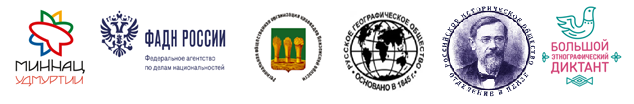 Впервые большой этнографический диктант пройдетв Пензенской области Всероссийская акция «Большой этнографический диктант» пройдет в каждом субъекте Российской Федерации 4 октября 2016 года. Участниками диктанта  может стать любой желающий, владеющий русским языком, независимо от образования, социальной принадлежности, вероисповедания и  гражданства в  возрасте от  15 лет.Диктант позволит оценить уровень этнографической грамотности населения, их знания о народах, проживающих в России и привлечет внимание к этнографии как науке, занимающей важное место в гармонизации межэтнических отношений. Задания диктанта будут состоять из 30 вопросов. Участникам выдадут одинаковые по уровню сложности тестовые задания, которые будут состоять из двух частей: федеральных и региональных вопросов. Выполнить их нужно будет за определенное время. Общая сумма баллов, которые можно набрать за выполнение всех заданий – 100.Для тех, кто по каким-либо причинам не сможет проверить свои знания на региональных площадках, на сайте Большого этнографического диктанта  www.miretno.ru будет организовано онлайн-тестирование, которое начнется в 13:00 по московскому времени.В России масштабная акция проводится впервые.Результаты диктанта, правильные ответы на задания и разбор типичных ошибок будут опубликованы на сайте www.miretno.ru  4 ноября 2016 года. По результатам всероссийской проверки знаний, в регионах будут сформулированы рекомендации по внесению изменений в учебные программы по этнографии. Подробную информацию о всероссийской акции «Большой этнографический диктант» можно узнать на сайте: www.miretno.ruОфициальная группа ВКонтакте:https://vk.com/miretnoДополнительная информация по тел.:595-129, 595-175 Управление внутренней политики Правительства Пензенской областиМеста проведения площадки в Пензенской области:1. Историко-филологический факультет Педагогического института им. В.Г. Белинского Пензенского государственного университета по адресу: г. Пенза, ул. Лермонтова, 37, корп. 11, ауд. 357, 3 этаж. Регистрация участников с 11:30 до 12:00 ч. в холле 3 этажа2. Гуманитарное отделение Пензенского многопрофильного колледжа по адресу: г. Пенза, ул. Гоголя,3, ауд. 212, 208, 2 этаж. Регистрация участников с 11:30 до 12:00 ч. в холле 1 этажа.Организаторы - Федеральное агентство по делам национальностей совместно с Министерством национальной политики Удмуртской Республики, автономная некоммерческая организация «Ассамблея народов Удмуртии» при поддержке Общероссийской общественной организации «Ассоциация антропологов и этнологов», Правительство Пензенской области, Региональная общественная организация краеведов Пензенской области, Пензенское областное отделение Всероссийской общественной организации «Русское географическое общество», отделение Российского исторического общества в Пензе.